19 sept.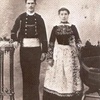 Affaire Seznec : La thèse du crime passionnel